Title: Population based cohort study of fetal deaths, and neonatal and perinatal mortality at term within a Somali diasporaStephen Contag, M.D., Rahel Nardos, MD, MCR, Irina Buhimschi, M.D. MMS., Jennifer Almanza, DNP, APRN, CNMSupplemental Tables and Figures:Supplemental Table 1: Total births and births after spontaneous onset of labor per year by ethnicity. Panel A includes all deliveries. Panel B births after the spontaneous onset of labor.Supplemental Table 2: Odds ratios for stillbirth and neonatal deaths in Minnesota from 2011-2017 for U.S. born White, U.S. born Black, Somali and Hispanic women. Neonatal deaths were analyzed for all births and after spontaneous onset of labor. Panel A: stillbirths. Panel B: neonatal deaths after all births. Panel C: neonatal deaths after spontaneous onset of labor.A: B:C:Supplemental Table 3: Adjusted odds ratios for fetal death and neonatal deaths <28 days in Minnesota from 2011-2017 for U.S. born White, U.S. born Black, Somali and Hispanic women including usage and maternal level of education. Supplemental Figure 1: Fetal and neonatal death rates in Minnesota from 2011-2017: Upper left panel: neonatal death <28 days rates with 95% confidence intervals. Lower left panel: fetal death rates with 95% confidence intervals. Upper right panel: corresponding 2nd degree polynomial regressions derived from the neonatal death rates. Lower right panel: corresponding 2nd degree polynomial regressions derived from the fetal death rates.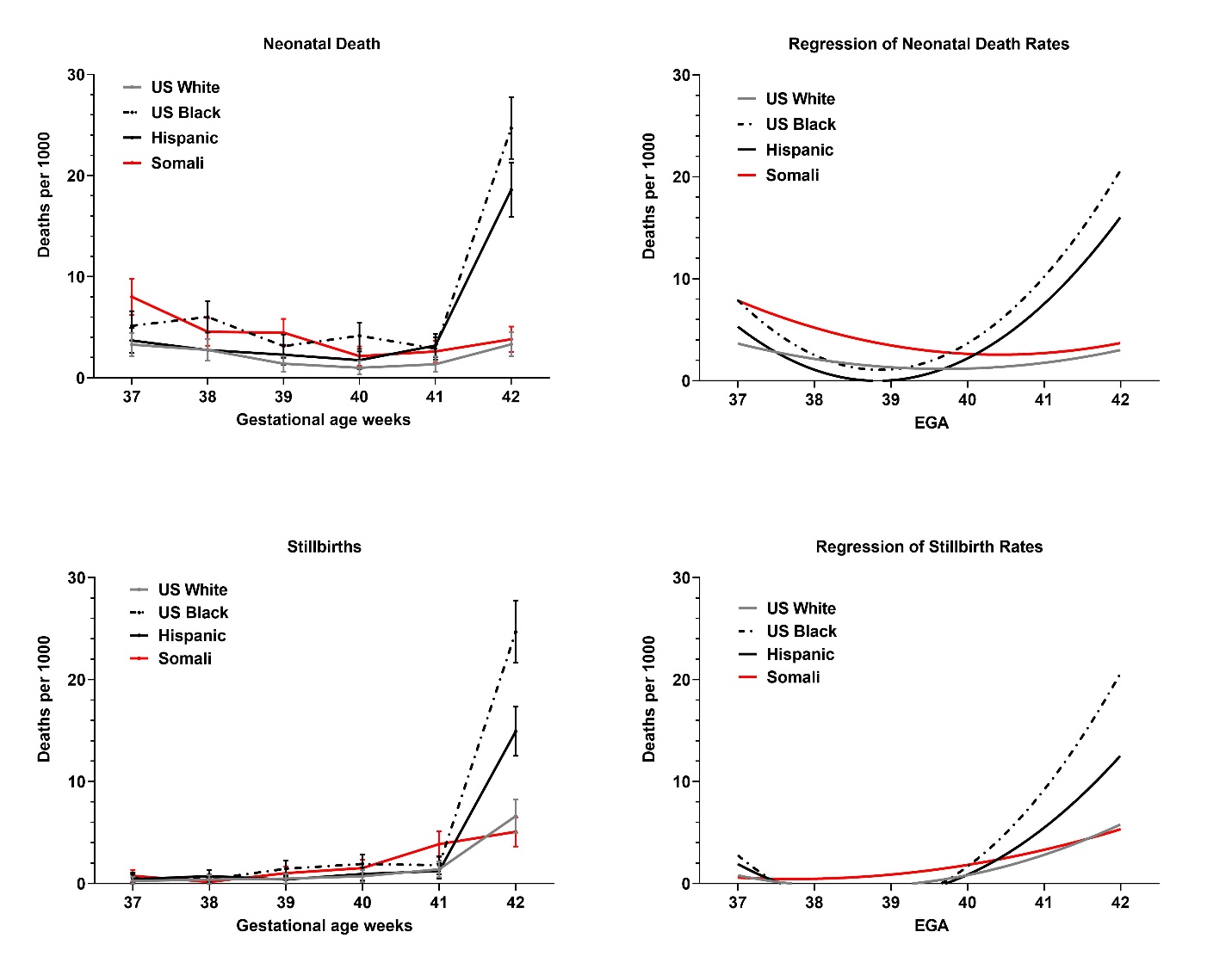 Supplemental Figure 2: Comparison of cumulative risk for stillbirth and neonatal death rates per 1,000 births at each week of gestation for all Minnesota births for years from 2011-2017 by ethnic group category. Neonatal deaths are the proportion of infant deaths within 28 days of birth among all live births; fetal deaths are the proportion of stillbirths among total births.  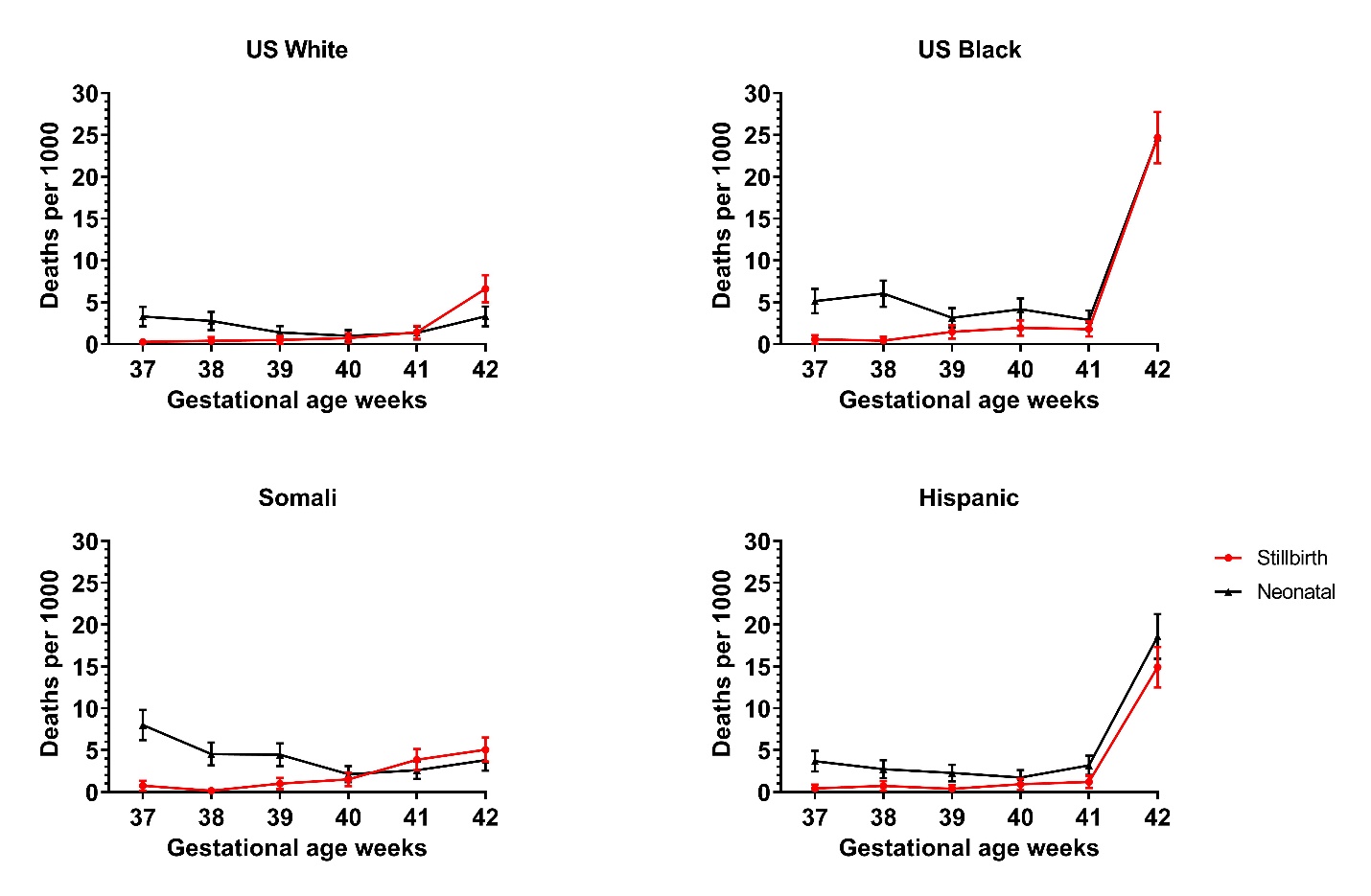 Table 1B: Births after spontaneous onset of labor per year by ethnicity aTable 1B: Births after spontaneous onset of labor per year by ethnicity aTable 1B: Births after spontaneous onset of labor per year by ethnicity aTable 1B: Births after spontaneous onset of labor per year by ethnicity aTable 1B: Births after spontaneous onset of labor per year by ethnicity aTable 1B: Births after spontaneous onset of labor per year by ethnicity aEthnicity n (%)Ethnicity n (%)Ethnicity n (%)Ethnicity n (%)YearUS WhiteUS BlackSomaliHispanicTotal201133436 (79.9)2080 (5.0)1219 (2.9)5091 (12.2)41826201232614 (78.7)2202 (5.3)1356 (3.3)5275 (12.7)41447201333202 (78.7)2284 (5.4)1430 (3.4)5260 (12.5)42176201432911 (78.1)2271 (5.4)1626 (3.9)5330 (12.7)42138201532441 (77.5)2253 (5.4)1719 (4.1)5468 (13.1)41881201631815 (77.1)2254 (5.5)1863 (4.5)5326 (12.9)41258201730404 (76.2)2330 (5.8)1854 (4.7)5299 (13.3)39887Total 226823 (78.0)15674 (5.4)11067 (3.8)37049 (12.7)290613a: Cochrane Armitage test for trend P-value <0.01 . Chi square for entire cohort P-value <0.01a: Cochrane Armitage test for trend P-value <0.01 . Chi square for entire cohort P-value <0.01a: Cochrane Armitage test for trend P-value <0.01 . Chi square for entire cohort P-value <0.01a: Cochrane Armitage test for trend P-value <0.01 . Chi square for entire cohort P-value <0.01a: Cochrane Armitage test for trend P-value <0.01 . Chi square for entire cohort P-value <0.01a: Cochrane Armitage test for trend P-value <0.01 . Chi square for entire cohort P-value <0.01Events by Ethnicity (stillbirths: total births)Events by Ethnicity (stillbirths: total births)Events by Ethnicity (stillbirths: total births)Events by Ethnicity (stillbirths: total births)Adjusted OR (95% CI)aAdjusted OR (95% CI)aAdjusted OR (95% CI)aWeekU.S. WhiteU.S. BlackSomaliHispanicSomali : U.S. WhiteSomali : U.S. BlackSomali : Hispanic3775:2246411:212610:61919:40552.17 (1.12 - 4.21)1.08 (0.46 - 2.57)1.72 (0.80 - 3.71)38100:446017:37932:131528:83600.32 (0.08 - 1.28)0.33 (0.07 - 1.63)0.22 (0.05 - 0.91)3983:11701016:762910:356410:174721.87 (0.97 - 3.61)0.66 (0.30 - 1.47)2.67 (1.12 - 6.48)4054:819739:50259:417710:120661.85 (0.91 - 3.76)0.72 (0.28 - 1.86)1.79 (0.73 - 4.42)4125:320482:20649:30593:43732.19 (1.01 - 4.77)1.71 (0.36 - 8.14)3.00 (0.80 - 11.27)426:18021:792:7852:2640.66 (0.13 - 3.27)0.21 (0.02 - 2.39)0.32 (0.05 - 2.33)a: Adjusting for maternal BMI, pregestational diabetes, pregestational hypertension, gestational diabetes, and gestational hypertension.a: Adjusting for maternal BMI, pregestational diabetes, pregestational hypertension, gestational diabetes, and gestational hypertension.a: Adjusting for maternal BMI, pregestational diabetes, pregestational hypertension, gestational diabetes, and gestational hypertension.a: Adjusting for maternal BMI, pregestational diabetes, pregestational hypertension, gestational diabetes, and gestational hypertension.a: Adjusting for maternal BMI, pregestational diabetes, pregestational hypertension, gestational diabetes, and gestational hypertension.a: Adjusting for maternal BMI, pregestational diabetes, pregestational hypertension, gestational diabetes, and gestational hypertension.a: Adjusting for maternal BMI, pregestational diabetes, pregestational hypertension, gestational diabetes, and gestational hypertension.a: Adjusting for maternal BMI, pregestational diabetes, pregestational hypertension, gestational diabetes, and gestational hypertension.Events by Ethnicity (neonatal death: livebirths)Events by Ethnicity (neonatal death: livebirths)Events by Ethnicity (neonatal death: livebirths)Events by Ethnicity (neonatal death: livebirths)Adjusted OR (95% CI)aAdjusted OR (95% CI)aAdjusted OR (95% CI)aWeekU.S. WhiteU.S. BlackSomaliHispanicSomali : U.S. WhiteSomali : U.S. BlackSomali : Hispanic3774:2246411:21265:61915:40551.90 (1.29 - 2.82)1.95 (0.95 - 4.0)2.09 (1.13 - 3.86)38123:4460123:37936:131523:83601.42 (1.01 - 1.99)1.08 (0.64 - 1.83)1.82 (1.10 - 3.02)39163:11701024:762916:356440:174722.08 (1.50 - 2.89)1.60 (0.97 - 2.66)1.57 (1.03 - 2.40)4082:8197321:50259:417721:120662.40 (1.65 - 3.51)0.94 (0.55 - 1.60)1.63 (0.96 - 2.74)4143:320486:20648:305914:43731.37 (0.88 - 2.14)1.01 (0.42 - 2.39)0.73 (0.38 - 1.37)426:18022:793:7855:2640.54 (0.21 - 1.41)0.10 (0.02 - 0.44)0.08 (0.03 - 0.22)a: Adjusting for maternal BMI, pregestational diabetes, pregestational hypertension, gestational diabetes, gestational hypertension and birthweight.a: Adjusting for maternal BMI, pregestational diabetes, pregestational hypertension, gestational diabetes, gestational hypertension and birthweight.a: Adjusting for maternal BMI, pregestational diabetes, pregestational hypertension, gestational diabetes, gestational hypertension and birthweight.a: Adjusting for maternal BMI, pregestational diabetes, pregestational hypertension, gestational diabetes, gestational hypertension and birthweight.a: Adjusting for maternal BMI, pregestational diabetes, pregestational hypertension, gestational diabetes, gestational hypertension and birthweight.a: Adjusting for maternal BMI, pregestational diabetes, pregestational hypertension, gestational diabetes, gestational hypertension and birthweight.a: Adjusting for maternal BMI, pregestational diabetes, pregestational hypertension, gestational diabetes, gestational hypertension and birthweight.a: Adjusting for maternal BMI, pregestational diabetes, pregestational hypertension, gestational diabetes, gestational hypertension and birthweight.Table for neonatal death <28 days after spontaneous onset of labor odds ratio comparing women of Somali ethnicity to U.S. white, U.S. Black and Hispanic ethnicitiesTable for neonatal death <28 days after spontaneous onset of labor odds ratio comparing women of Somali ethnicity to U.S. white, U.S. Black and Hispanic ethnicitiesTable for neonatal death <28 days after spontaneous onset of labor odds ratio comparing women of Somali ethnicity to U.S. white, U.S. Black and Hispanic ethnicitiesTable for neonatal death <28 days after spontaneous onset of labor odds ratio comparing women of Somali ethnicity to U.S. white, U.S. Black and Hispanic ethnicitiesTable for neonatal death <28 days after spontaneous onset of labor odds ratio comparing women of Somali ethnicity to U.S. white, U.S. Black and Hispanic ethnicitiesTable for neonatal death <28 days after spontaneous onset of labor odds ratio comparing women of Somali ethnicity to U.S. white, U.S. Black and Hispanic ethnicitiesTable for neonatal death <28 days after spontaneous onset of labor odds ratio comparing women of Somali ethnicity to U.S. white, U.S. Black and Hispanic ethnicitiesTable for neonatal death <28 days after spontaneous onset of labor odds ratio comparing women of Somali ethnicity to U.S. white, U.S. Black and Hispanic ethnicitiesEvents by Ethnicity (neonatal death : livebirths)Events by Ethnicity (neonatal death : livebirths)Events by Ethnicity (neonatal death : livebirths)Events by Ethnicity (neonatal death : livebirths)Adjusted OR (95% CI)aAdjusted OR (95% CI)aAdjusted OR (95% CI)aWeekU.S. WhiteU.S. BlackSomaliHispanicSomali : U.S. WhiteSomali : U.S. BlackSomali : Hispanic3759:177319:17193:51712:33461.66 (1.06 - 2.59)1.45 (0.65 - 3.23)1.75 (0.87 - 3.53)3898:3843315:32214:115320:74041.36 (0.92 - 2.00)1.14 (0.61 - 2.16)1.60 (0.92 - 2.79)39113:9097519:621715:310732:148172.14 (1.46 - 3.15)1.48 (0.83 - 2.62)1.52 (0.94 - 2.46)4058:6291518:40497:366617:100002.35 (1.51 - 3.66)0.79 (0.45 - 1.41)1.62 (0.90 - 2.91)4121:166283:9566:21557:24491.60 (0.89 - 2.87)0.90 (0.27 - 2.96)0.74 (0.32 - 1.70)423:9350:310:4702:1250.57 (0.13 - 2.46)n/a0.11 (0.03 - 0.48)a: Adjusting for maternal BMI, pregestational diabetes, pregestational hypertension, gestational diabetes, gestational hypertension and birthweight.a: Adjusting for maternal BMI, pregestational diabetes, pregestational hypertension, gestational diabetes, gestational hypertension and birthweight.a: Adjusting for maternal BMI, pregestational diabetes, pregestational hypertension, gestational diabetes, gestational hypertension and birthweight.a: Adjusting for maternal BMI, pregestational diabetes, pregestational hypertension, gestational diabetes, gestational hypertension and birthweight.a: Adjusting for maternal BMI, pregestational diabetes, pregestational hypertension, gestational diabetes, gestational hypertension and birthweight.a: Adjusting for maternal BMI, pregestational diabetes, pregestational hypertension, gestational diabetes, gestational hypertension and birthweight.a: Adjusting for maternal BMI, pregestational diabetes, pregestational hypertension, gestational diabetes, gestational hypertension and birthweight.a: Adjusting for maternal BMI, pregestational diabetes, pregestational hypertension, gestational diabetes, gestational hypertension and birthweight.Adjusted OR Fetal death (95% CI)a,cAdjusted OR Fetal death (95% CI)a,cAdjusted OR Fetal death (95% CI)a,cAdjusted OR Neonatal death (95% CI)b,cAdjusted OR Neonatal death (95% CI)b,cAdjusted OR Neonatal death (95% CI)b,cWeekSomali : U.S. WhiteSomali : U.S. BlackSomali : HispanicSomali : U.S. WhiteSomali : U.S. BlackSomali : Hispanic371.56 (0.65 – 3.76)0.98 (0.36 – 2.71)1.60  (0.69 – 3.71)1.30 (0.78 – 2.17)1.46 (0.68 – 3.11)1.65 (0.87 – 3.12)380.25 (0.06 – 1.13)1.84 (0.23 – 15.02)0.24 (0.06 – 1.001.07 (0.69 – 1.68)0.88 (0.50 – 1.54)1.61 (0.94 – 2.76)391.12 (0.47 – 2.66)0.77 (0.28 – 2.14)3.50 (1.16 – 10.54)1.35 (0.88 – 2.06)1.14 (0.66 – 1.98)1.37 (0.87 – 2.16)402.47 (0.97 – 6.26)0.73 (0.24 – 2.18)2.19 (0.81 – 5.93)1.57 (0.96 – 2.58)0.78 (0.44 – 1.37)1.43 (0.83 – 2.45)411.39 (0.42 – 4.58)3.45 (0.34 – 35.05)2.88 (0.56 – 14.94)0.93 (0.52 – 1.66)1.04 (0.40 – 2.72)0.73 (0.37 – 1.47)420.40 (0.04 – 3.92)0.16 (0.01 – 3.55)0.27 (0.04 – 1.99)0.45 (0.14 – 1.45)0.08 (0.02 – 0.37)0.09 (0.03 – 0.25)Total1.50 (0.97 – 2.31)1.29 (0.75 – 2.20)1.02 (1.01 – 1.03)1.18 (0.82 – 1.69)0.91 (0.60 – 1.36)1.28 (0.89 – 1.85)a:(OR) Odds ratio.  b: (aOR) Adjusted odds ratio by maternal BMI, use, maternal education, pregestational diabetes, pregestational hypertension, gestational diabetes, gestational hypertension and birthweight. c: (CI) Confidence intervala:(OR) Odds ratio.  b: (aOR) Adjusted odds ratio by maternal BMI, use, maternal education, pregestational diabetes, pregestational hypertension, gestational diabetes, gestational hypertension and birthweight. c: (CI) Confidence intervala:(OR) Odds ratio.  b: (aOR) Adjusted odds ratio by maternal BMI, use, maternal education, pregestational diabetes, pregestational hypertension, gestational diabetes, gestational hypertension and birthweight. c: (CI) Confidence intervala:(OR) Odds ratio.  b: (aOR) Adjusted odds ratio by maternal BMI, use, maternal education, pregestational diabetes, pregestational hypertension, gestational diabetes, gestational hypertension and birthweight. c: (CI) Confidence intervala:(OR) Odds ratio.  b: (aOR) Adjusted odds ratio by maternal BMI, use, maternal education, pregestational diabetes, pregestational hypertension, gestational diabetes, gestational hypertension and birthweight. c: (CI) Confidence intervala:(OR) Odds ratio.  b: (aOR) Adjusted odds ratio by maternal BMI, use, maternal education, pregestational diabetes, pregestational hypertension, gestational diabetes, gestational hypertension and birthweight. c: (CI) Confidence intervala:(OR) Odds ratio.  b: (aOR) Adjusted odds ratio by maternal BMI, use, maternal education, pregestational diabetes, pregestational hypertension, gestational diabetes, gestational hypertension and birthweight. c: (CI) Confidence interval